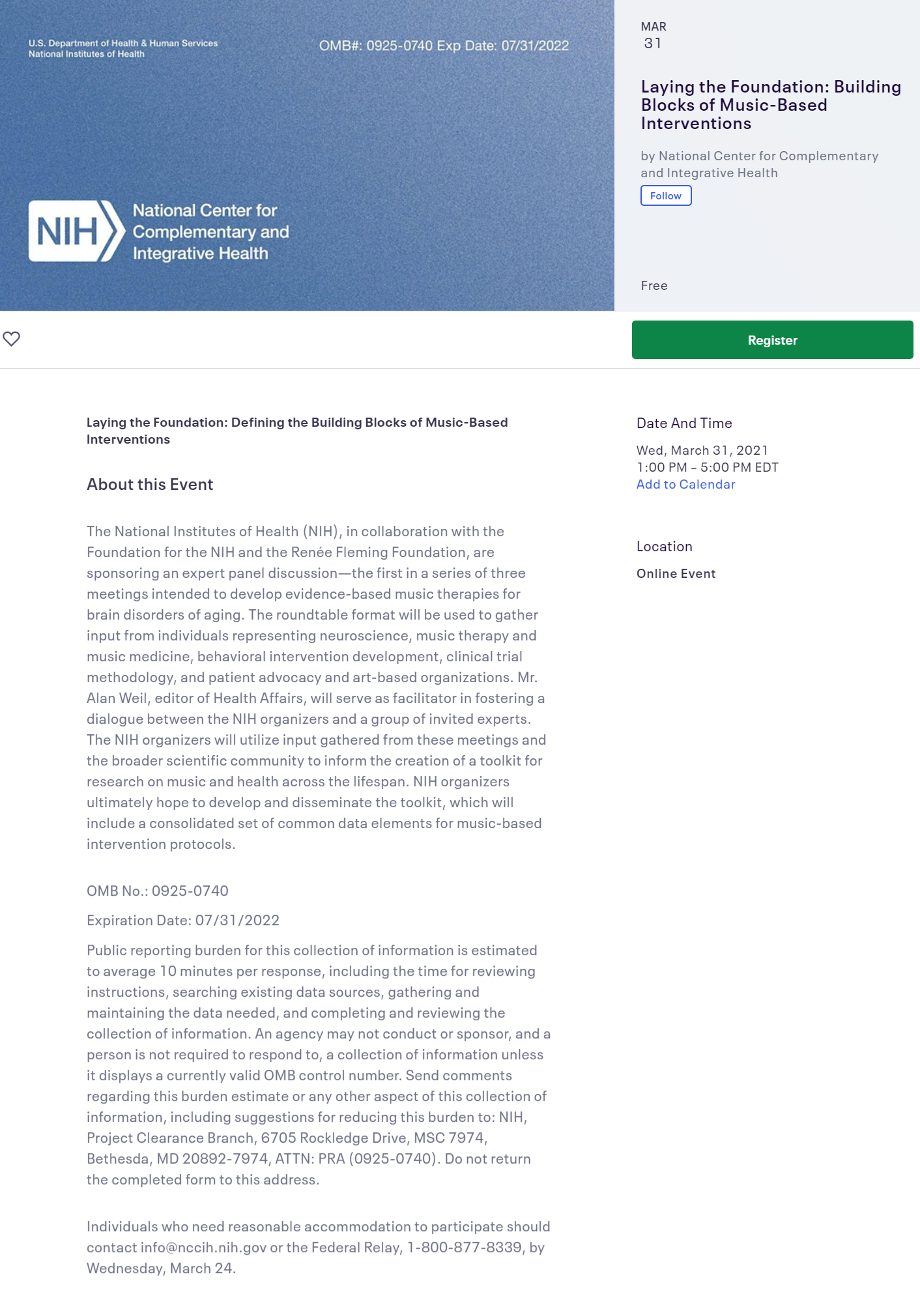 Eventbrite landing page with OMB number, expiration date, and burden statement.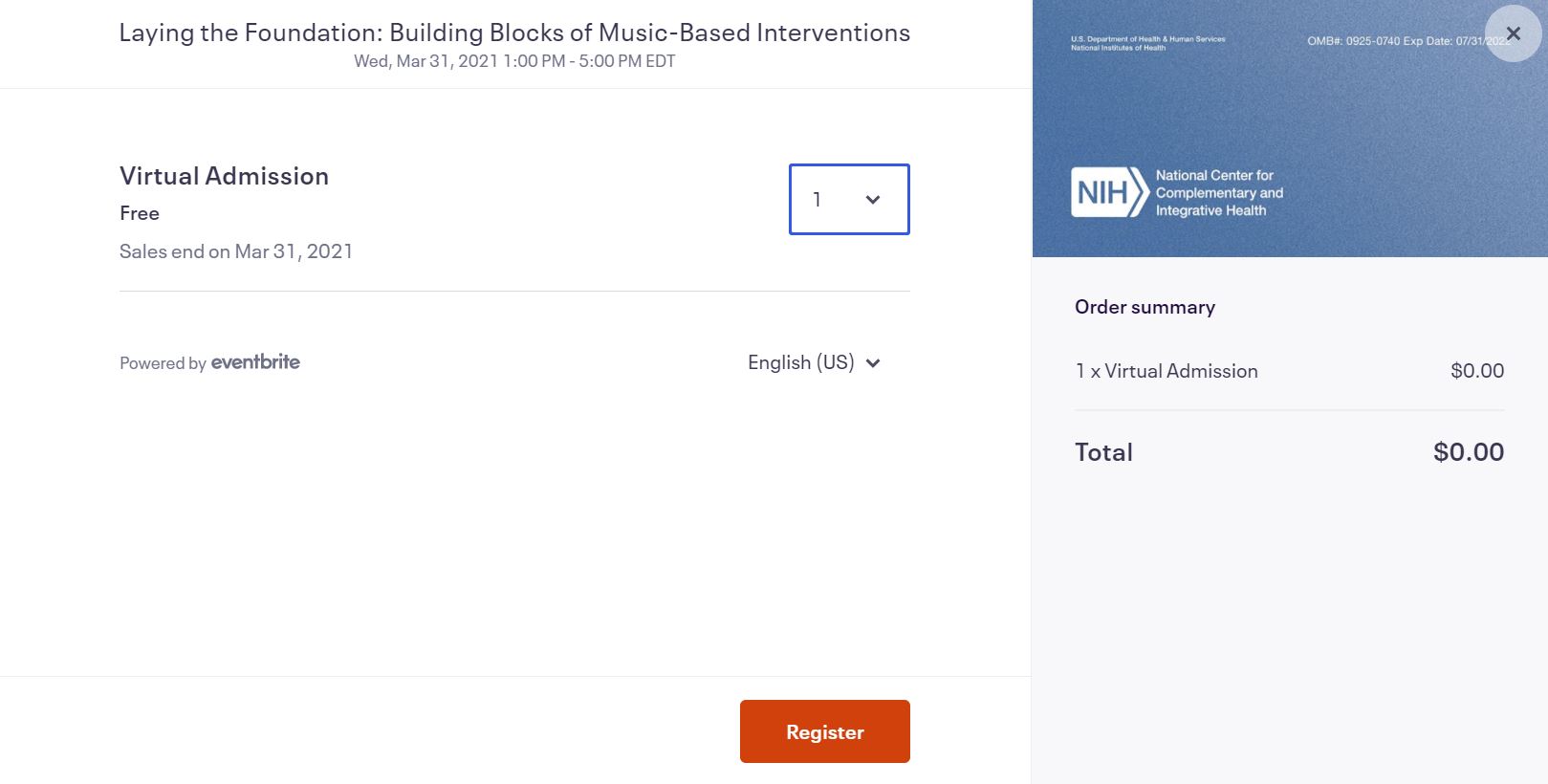 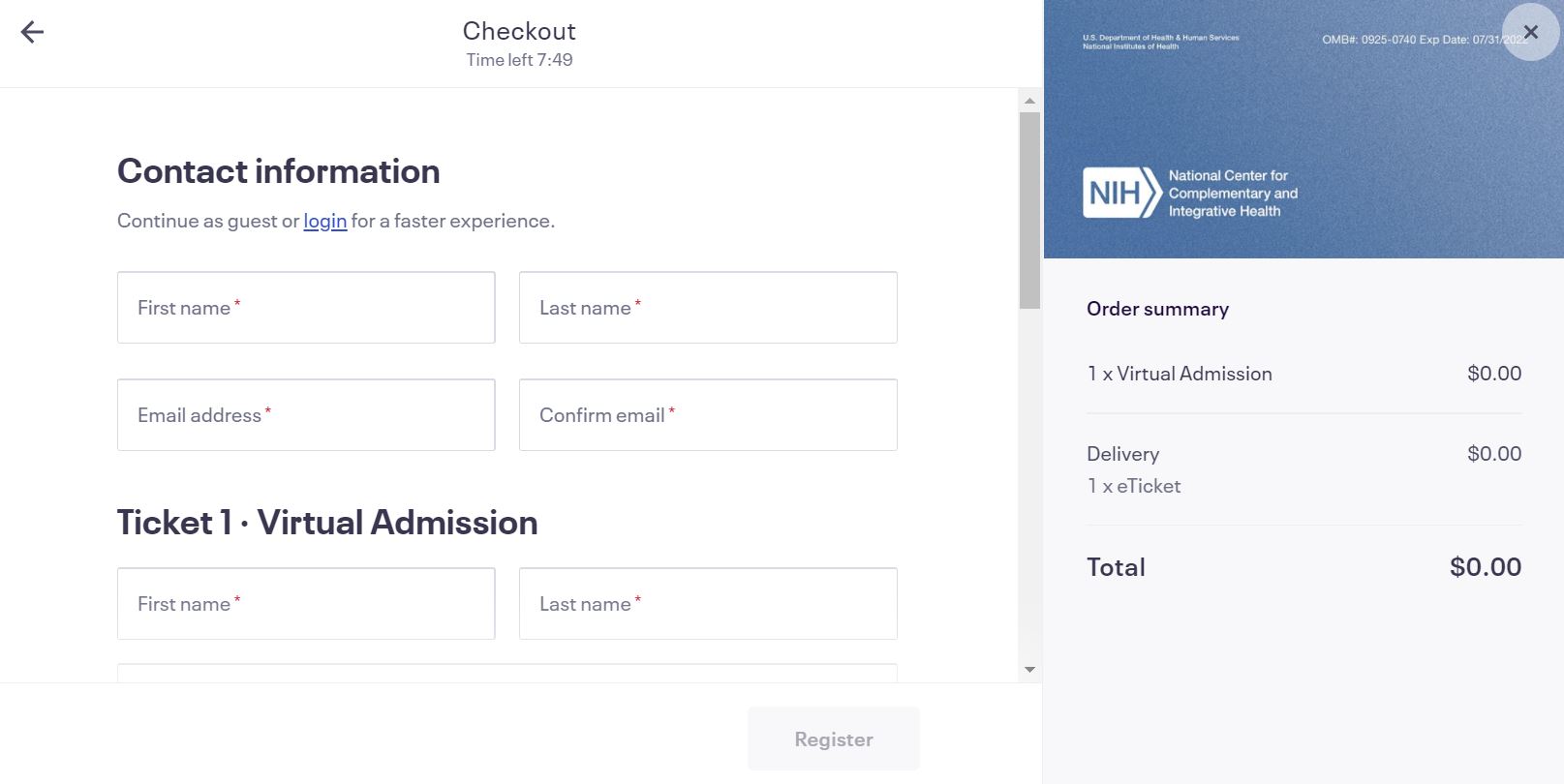 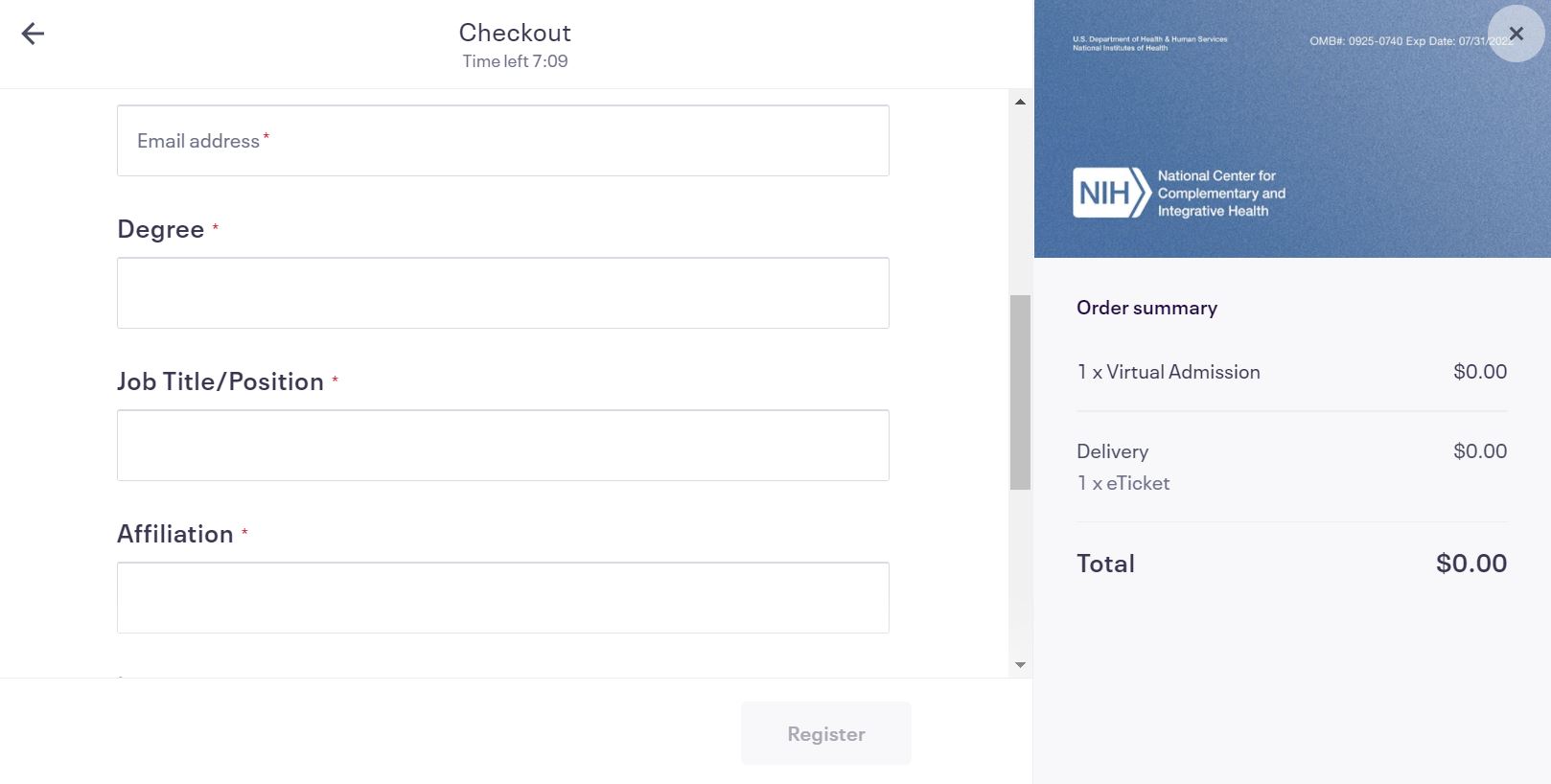 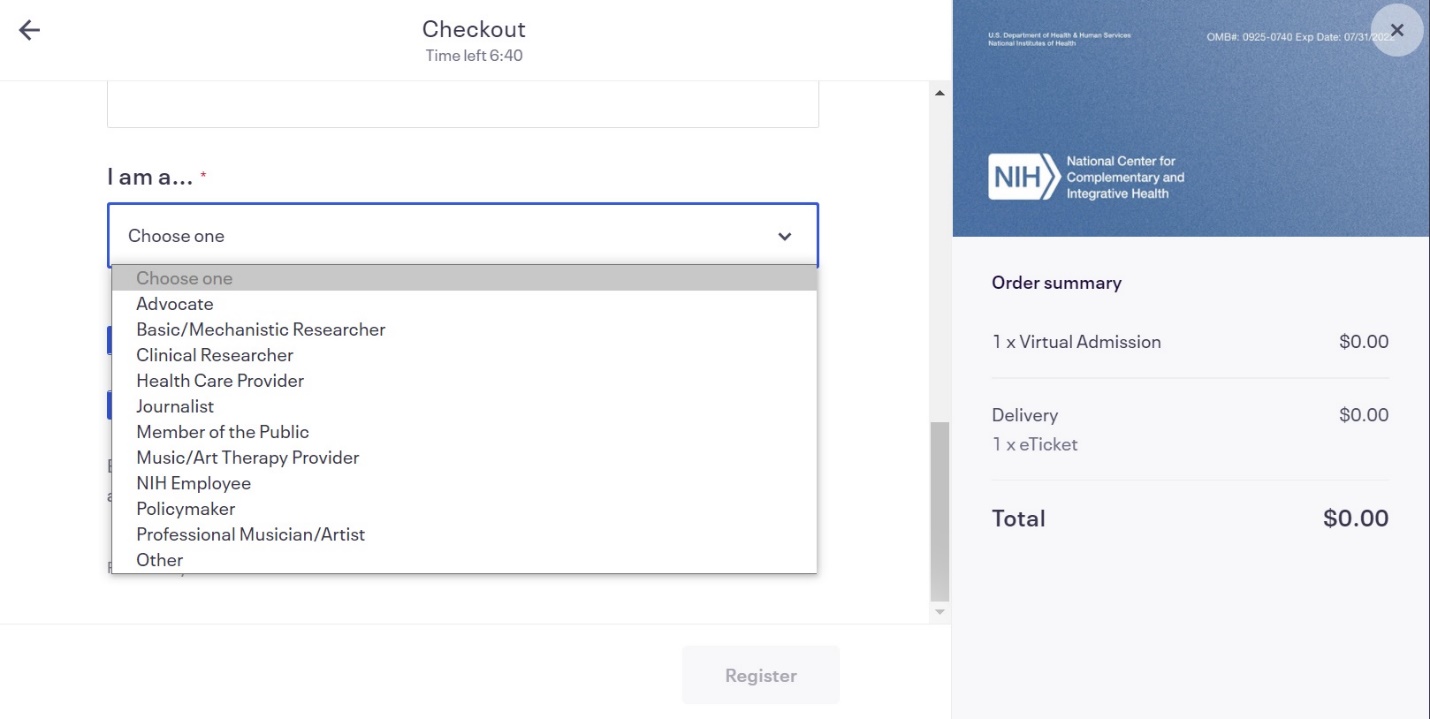 Eventbrite registration page with OMB number and expiration date in the top right corner.